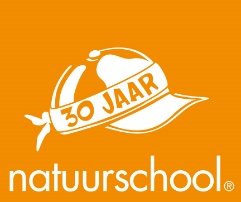 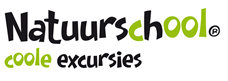 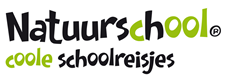 Vrolijke en vaardige Natuurschoolgidsen m/v gezocht voor onze schoolreisbestemming Noordwijk!Entertainen zit in je 'genen'Periode: eind april t/m begin juli 2019 (en als het kan ook eind augustus - september)Als gids bij de Natuurschool neem jij een schoolklas mee in de boeiende wereld van de duinen, de zee en het bos! Jij bent verantwoordelijk voor de juiste en plezierige uitvoering van de activiteiten van de Natuurschool en de schoolreisdag als geheel. Gedurende vijf uur ben jij hét visitekaartje van de Natuurschool voor een klas leerlingen en hun begeleiders van het basisonderwijs (groep 1 t/m 8) of het voortgezet onderwijs (klas 1 t/m 3). Met jouw enthousiasme, gevoel voor entertainment en kennis van zaken zorg je ervoor dat alle deelnemers een onvergetelijke schoolreisdag in de natuur beleven!Jij bent:Een vrolijk en betrokken ‘entertainer’Fantasierijk, je weet leerlingen van alle leeftijden te verwonderen en laat ze genietenStressbestendig en flexibel, een echte no-nonsense aanpakkerGoed in time management (je kunt goed op tijd werken)Geïnteresseerd in en je hebt een bruikbare kennis van de (Nederlandse) natuurFysiek en mentaal 100% fit Op minimaal HBO werk- en denkniveau2-4 dagen in de week beschikbaar in de periode eind april t/m begin juli en als het kan ook eind augustus t/m septemberBereid 4 dagen te investeren in de training tot Natuurschool-gids. Trainingsdagen in april 2019Wij bieden:Een bijzondere werkervaring waaraan je ook in een vervolgloopbaan veel kunt hebbenEen gemotiveerd en enthousiast team met collega’sEen prachtige werklocatie middenin de natuurEen uurloon op basis van €1615,80 plus 8% vakantietoeslag of een vaste vergoeding van €81,- voor ZZP’ersEen reiskostenvergoedingEen hele werkdag is 7 uur en een halve werkdag is 3 uurWoonachtig, BELANGRIJK! je bent woonachtig op maximaal 25 minuten reisafstand (auto of fiets) van NoordwijkVoldoe je hier niet aan, dan heeft reageren helaas geen zin!Verder: Beschikken over een eigen auto is niet verplicht maar kan wel handig zijn.
Heb jij de juiste kwaliteiten en motivatie om ons team te komen versterken?Stuur dan z.s.m. of in ieder geval vóór 30 januari 2019 je motivatiebrief, CV en een recente 'actiefoto' (waar je gezicht duidelijk op staat),per email naar:	kitty@natuurschool.nl	of per post naar:	Natuurschoolt.a.v. Kitty HuysmanPostbus 7379700 AS GroningenSollicitatiegesprekken vinden plaats in februari/maart in Leiden.